                                                                  ……………………………………..dn. …………………………..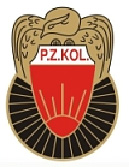                                         SPRAWOZDANIEZ ODBYTEJ PRAKTYKI
Imię i nazwisko praktykanta:…………………………………………………………………………………………………………………Rodzaj praktyki:  Praktyka instruktorska ,,Instruktor Kolarstwa”- 30 godz.Okres i miejsce odbywania praktyki:   Październik – Listopad 2015……………………………………………………..…………………………………………………………………………………………………………………………………………………………………………………………………………………………………………………………………………………………………………………………PRZEBIEG PRAKTYKI( zadania , czynności )Obowiązki realizowane podczas praktyki:……………………………………………………………………………………………………………………………………………………………………………………………………………………………………………………………………………………………………………………………………………………………………………..……………………………………………………………………………………………………………………………………………..……………………………………………………………………………………………………………………………………………..……………………………………………………………………………………………………………………………………………..…………………………………………………………………………………………………………………………………………….…………………………………………………………………………………………………………………………………………….…………………………………………………………………………………………………………………………………………….Potwierdzam opisany przebieg praktyki.Ocena  z praktyki:………………………………………miejscowość, data:………………………………podpis i pieczęć Prezesa klubu………………………………..miejscowość, data:………………………………podpis opiekuna praktyk………………………………………..